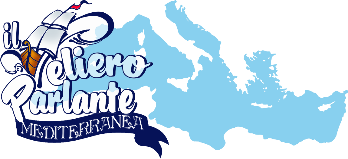 IL VELIERO PARLANTEMOSTRA DI LIBRI PRODOTTI DALLE SCUOLE
a.s. 2018-2019SCHEDA di PRESENTAZIONE     PERCORSO ___________________________________________________________________________________CONCORSO ___________________________________________________________________________________I materiali prodotti dovranno pervenire corredati dalla presente schedaECO-BAND SCHOOL FESTIVAL
Scheda di partecipazione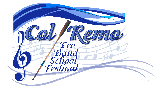 Per partecipare al festival è necessario compilare il modulo in ogni sua parte e inviarlo all'indirizzo:  velieroparlante.info@gmail.com   entro il 30 gennaio 2019.DATI DELL'ISTITUZIONE SCOLASTICA1.  	DENOMINAZIONE DELLA ECO-BAND    	_______________________________________________________ 2.  	ORDINE DI SCUOLA⬜Scuola dell’infanzia⬜Scuola primaria⬜Scuola Secondaria di I Grado⬜Scuola Secondaria di II Grado 3.      LA BAND È COMPOSTA DA: (elencare numero dei membri e tipologia di strumenti presenti)____________________________________________________________________________________________________________________________________________________________________________________________________________________________________________________________________________________________________________________________________________________________________________________________	 Timbro                                                                        Firma del Dirigente scolastico  _____________________________ Carta intestata della scuolaECO-BAND SCHOOL FESTIVAL
 SCHEDA STRUMENTO Nome dello strumentoDescrizione (materiali, anno di produzione, sonorità, tempi di realizzazione, etc.) ____________________________________________________________________________________________________________________________________________________________________________________________________________________________________________________________________________________________________________________________________________________________________________________________________________________________________________________________________________________________________________________________________________________________________________________________________________________________________________________________________________________________________________________________________________________________________________________________________________________________________________________________________________________________________________________________________________________________________________________________________________________________________________________________________________________________________________________________________________________________________________________Denominazione Istituzione ScolasticaCodicemeccanograficoIndirizzo e CapCittàProvinciaProvinciaProvinciaTelefono - FaxE-mail istituzionaleE-mail istituzionaleE-mail istituzionaleDirigente ScolasticoReferente di scuolaE-mail -  telefonoDocenti coinvoltiClassi coinvolteMateriali presentatiDescrizione dell’elaboratoTimbroFirma del Dirigente Scolastico_______________________Denominazione Istituzione ScolasticaCodicemeccanograficoCodicemeccanograficoIndirizzo e CapCittàProvinciaProvinciaTelefonoFaxFaxE-mail istituzionaleDirigente ScolasticoReferente di scuolaE-mail referenteTelefono referenteDocenti coinvolti